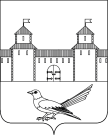 от 04.12.2015 № 670-п Об утверждении схемы расположенияземельного участка на кадастровом плане	В соответствии со статьёй 11.10 Земельного кодекса Российской Федерации, со статьёй 16 Федерального закона от 06.10.2003 г. № 131 – ФЗ «Об общих принципах организации местного самоуправления в Российской Федерации», приказом Минэкономразвития РФ от 01.09.2014 г. № 540 «Об утверждении классификатора видов разрешенного использования земельных участков», статьями 32, 35, 40 Устава муниципального образования Сорочинский городской округ Оренбургской области и поданного заявления (вх. № Шз – 1229 от 10.11.2015 г.), администрация Сорочинского городского округа Оренбургской области, ПОСТАНОВЛЯЕТ:      1. Утвердить схему расположения земельного участка площадью               26 кв. м., расположенного в кадастровом квартале: 56:45:0102027 по адресу: Оренбургская область, г. Сорочинск, гаражный массив 6, линия 32,          гараж № 55Разрешенное использование: для размещения малоэтажной жилой застройки (размещение гаражей и подсобных сооружений).Категория земель: земли населенных пунктов.       2.  Контроль за исполнением настоящего постановления возложить на главного архитектора муниципального образования Сорочинский городской округ - Александра Федотовича Крестьянова.3. Настоящее постановление вступает в силу с момента подписания.Глава муниципального образованияСорочинский городской   округ                                         Т.П. Мелентьева	   Разослано: в дело – 2 экз., УАГи КС– 1 экз., прокуратура – 1 экз., заявителю – 2 экз.Администрация Сорочинского городского округа Оренбургской областиП О С Т А Н О В Л Е Н И Е 